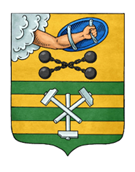 ПЕТРОЗАВОДСКИЙ ГОРОДСКОЙ СОВЕТ14 сессия 29 созываРЕШЕНИЕот 16 декабря 2022 г. № 29/14-204О внесении изменений в Правила землепользованияи застройки города Петрозаводска в границахтерритории Петрозаводского городского округаВ соответствии со статьями 31, 32, 33 Градостроительного кодекса Российской Федерации, учитывая протокол публичных слушаний 
от 08.12.2022 и заключение о результатах публичных слушаний от 08.12.2022, Петрозаводский городской СоветРЕШИЛ:Внести следующие изменения в статьи 34, 36, 41 Правил землепользования и застройки города Петрозаводска в границах территории Петрозаводского городского округа, утвержденных Решением Петрозаводского городского Совета от 11.03.2010 № 26/38-771 «Об утверждении Правил землепользования и застройки города Петрозаводска в границах территории Петрозаводского городского округа»:1. Пункт 7 статьи 34 изложить в следующей редакции:«7. Максимальный процент застройки в границах земельного участка:- для многоэтажных и среднеэтажных многоквартирных домов - 30%, за исключением многоэтажных и среднеэтажных многоквартирных домов, находящихся в границах территории, в отношении которой принято решение о комплексном развитии в соответствии с пунктом 1 части 1 статьи 65 Градостроительного кодекса Российской Федерации;- для малоэтажных многоквартирных домов (условно разрешенный вид использования) - 35%, за исключением малоэтажных многоквартирных домов, находящихся в границах территории, в отношении которой принято решение о комплексном развитии в соответствии с пунктом 1 части 1 статьи 65 Градостроительного кодекса Российской Федерации;- для многоэтажных, среднеэтажных и малоэтажных многоквартирных домов, находящихся в границах территории, в отношении которой принято решение о комплексном развитии в соответствии с пунктом 1 части 1 статьи 65 Градостроительного кодекса Российской Федерации - 60%, при соблюдении строительных, санитарно-гигиенических, противопожарных и иных правил, нормативов;- для всех видов основного использования и условно разрешенного использования, не относящихся к зданиям жилой застройки, принимается в соответствии с проектными решениями, обеспечивающими соблюдение законодательства в части строительных, экологических, санитарно-гигиенических, противопожарных и иных правил, нормативов;- не устанавливается для вспомогательных видов использования.».2. Пункт 7 статьи 36 изложить в следующей редакции:«7. Максимальный процент застройки в границах земельного участка:- для жилого дома блокированной застройки (условно разрешенный вид использования) - 50%;- для малоэтажного и среднеэтажного многоквартирного дома (условно разрешенный вид использования) - 35%, за исключением малоэтажного и среднеэтажного многоквартирных домов (условно разрешенный вид использования), находящихся в границах территории, в отношении которой принято решение о комплексном развитии в соответствии с пунктом 1 части 1 статьи 65 Градостроительного кодекса Российской Федерации;- для малоэтажного и среднеэтажного многоквартирного дома (условно разрешенный вид использования), находящихся в границах территории, в отношении которой принято решение о  комплексном развитии в соответствии  с пунктом 1 части 1 статьи 65 Градостроительного кодекса Российской Федерации - 60%, при соблюдении строительных, санитарно-гигиенических, противопожарных и иных правил, нормативов;- для всех видов основного использования и условно разрешенного использования, не относящихся к зданиям жилой застройки, принимается в соответствии с проектными решениями, обеспечивающими соблюдение законодательства в части строительных, экологических, санитарно-гигиенических, противопожарных и иных правил, нормативов;- не устанавливается для вспомогательных видов использования.».3. Пункт 6 статьи 41 изложить в следующей редакции: «6. Максимальный процент застройки в границах земельного участка:- для многоэтажных многоквартирных домов - 30%, за исключением многоэтажных многоквартирных домов, находящихся в границах территории, в отношении которой принято решение о комплексном развитии 
в соответствии с пунктом 1 части 1 статьи 65 Градостроительного кодекса Российской Федерации;- для малоэтажных и среднеэтажных многоквартирных домов - 35%, 
за исключением малоэтажных и среднеэтажных многоквартирных домов, находящихся в границах  территории, в отношении которой принято решение о комплексном развитии в соответствии с пунктом 1 части 1 статьи 65 Градостроительного кодекса Российской Федерации;- для многоэтажных, среднеэтажных и малоэтажных многоквартирных домов, находящихся в границах территории, в отношении которой принято решение о комплексном развитии в соответствии с пунктом 1 части 1 статьи 65 Градостроительного кодекса Российской Федерации - 60%, при соблюдении строительных, санитарно-гигиенических, противопожарных и иных правил, нормативов;- для всех видов основного и условно разрешенного использования, не относящихся к зданиям жилой застройки, принимается в соответствии 
с проектными решениями, обеспечивающими соблюдение законодательства 
в части строительных, экологических, санитарно-гигиенических, противопожарных и иных правил, нормативов;- не устанавливается для вспомогательных видов использования.».Председатель Петрозаводского городского Совета                                       Н.И. ДрейзисГлава Петрозаводского городского округа                          В.К. Любарский